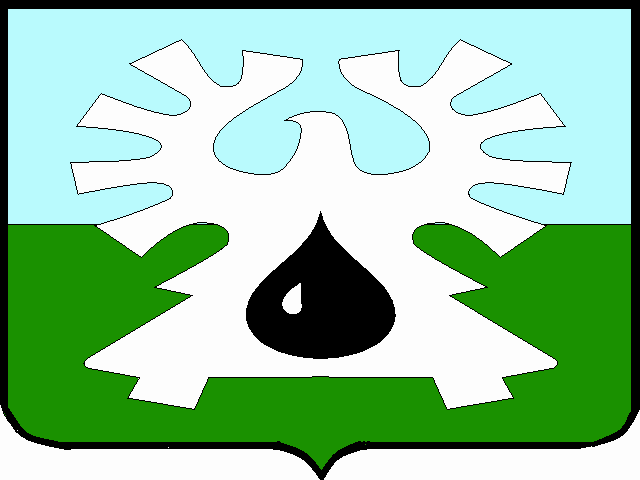 ГОРОДСКОЙ ОКРУГ УРАЙХанты-Мансийского автономного округа - ЮгрыАДМИНИСТРАЦИЯ ГОРОДА УРАЙКомитет по финансам администрации города УрайПРИКАЗот 28.12.2022                                                                                                                  № 114 - одОб утверждении методики прогнозирования поступлений доходов в бюджет городского округа Урай Ханты-Мансийского автономного округа-Югры, администрируемых Комитетом по финансам  администрации города Урай(в редакции от 03.04.2023 №24-од) В соответствии с пунктом 1 статьи 160.1 Бюджетного кодекса Российской Федерации,  постановлением Правительства Российской Федерации от 23.06.2016 №574 «Об общих требованиях к методике прогнозирования поступлений доходов в бюджеты бюджетной системы Российской Федерации»:1. Утвердить методику прогнозирования поступлений доходов в бюджет городского округа Урай Ханты-Мансийского автономного округа – Югры, администрируемых Комитетом по финансам  администрации города Урай (далее – Методика) согласно приложению.2. Отделу доходов и налоговой политике бюджетного управления, отделу казначейского исполнения  бюджета и сводной отчетности при прогнозировании поступлений доходов в бюджет городского округа Урай Ханты-Мансийского автономного округа – Югры на очередной финансовый год и на плановый период руководствоваться настоящей Методикой.3. Признать утратившим силу приказ Комитета по финансам администрации города Урай от 25.10.2018 №107/1-од «О Методике прогнозирования поступления доходов бюджета городского округа город Урай, администрируемых Комитетом по финансам  администрации города Урай».4. Разместить приказ на официальном сайте органов местного самоуправления города Урай в информационно-телекоммуникационной сети «Интернет».	5. Контроль  за  выполнением приказа оставляю за собой.Председатель                                                                                                        И.В.ХусаиноваПриложениек приказу Комитета по финансам администрации города Урай от 28.12.2022 № 114 - од (в редакции от 03.04.2023 №24-од)Методикапрогнозирования поступлений доходов в бюджет городского округа Урай Ханты-Мансийского автономного округа - Югры, администрируемых Комитетом по финансам администрации города Урай1. Общие положения1.1. Настоящая методика прогнозирования поступлений доходов в бюджет городского округа Урай Ханты-Мансийского автономного округа - Югры, администрируемых Комитетом по финансам администрации города Урай (далее – Методика, бюджет города Урай) разработана в соответствии с Бюджетным кодексом Российской Федерации, постановлением Правительства Российской Федерации от 23.06.2016 №574 «Об общих требованиях к методике прогнозирования поступлений доходов в бюджеты бюджетной системы Российской Федерации» и определяет правила прогнозирования поступлений доходов в бюджет города Урай по всем кодам классификации доходов, в отношении которых Комитет по финансам администрации города Урай осуществляет полномочия главного администратора доходов (далее – доходы, администрируемые доходы).1.2. Прогнозирование поступлений доходов осуществляется на основе единых подходов к прогнозированию поступлений доходов в текущем финансовом году, очередном финансовом году и плановом периоде в целях повышения эффективности и объективности прогнозирования администрируемых доходов и содержит:а) наименование вида доходов и соответствующий код бюджетной классификации Российской Федерации (далее – КБК); 	б) описание показателей, используемых для расчета прогнозного объема поступлений по каждому виду доходов, с указанием алгоритма определения значения (источника данных) для соответствующего показателя (включая корректирующие показатели);	в)  характеристику метода расчета прогнозного объема поступлений по каждому виду доходов; г) описание фактического алгоритма (и (или) формулу) расчета прогнозируемого объема поступлений в бюджет города Урай.	1.3. При формировании уточненного прогноза доходов на текущий финансовый год прогнозирование осуществляется, в том числе, с использованием данных о фактических поступлениях доходов за истекшие месяцы этого года.	1.4. Для каждого вида доходов применяется один из следующих методов (комбинация следующих методов) расчета:- прямой расчет, основанный на непосредственном использовании прогнозных значений объемных и стоимостных показателей, уровней ставок и других показателей, определяющих прогнозный объем поступлений прогнозируемого вида доходов;-   усреднение - расчет на основании усреднения годовых объемов доходов бюджетов бюджетной системы Российской Федерации не менее чем за 3 года или за весь период поступления соответствующего вида доходов в случае, если он не превышает 3 года;- целевой ориентир - используется для прогнозирования целевого уровня поступления конкретного вида доходов.2. Прогнозирование доходов в бюджет города Урай№ п/пКод главного администратора доходовНаименование главного администратора доходовКБКНаименование КБК доходовНаименование метода расчетаФормула расчетаАлгоритм расчетаОписание показателей1050Комитет по финансам администрации города Урай11701040040000180Невыясненные поступления, зачисляемые в бюджеты городских округовцелевой ориентирНП = ЦОнпПоказатель, используемый для расчета прогнозного объема поступлений - целевой ориентир поступления невыясненных поступлений, зачисляемых в бюджеты городских округов. Целевой ориентир поступления в бюджет города невыясненных поступлений, зачисляемых в бюджеты городских округов, равен 0.ЦОнп - целевой ориентир поступления в бюджет города невыясненных поступлений, зачисляемых в бюджеты городских округов.2050Комитет по финансам администрации города Урай11705040040000180Прочие неналоговые доходы бюджетов городских округовусреднение         кДс=(∑ Дф/к) ±ПК       i=1Данный вид доходов относится к категории не подлежащих объективному прогнозированию, не имеет постоянного характера поступлений.Прогнозирование показателей (Дс) поступлений по данному виду доходов на очередной финансовый год и плановый период рассчитывается на основе бухгалтерских данных (реестр платежей).к - количество отчетных периодов (не менее 3-х лет, предшествующих прогнозируемому периоду, или весь период поступления доходов в случае, если он не превышает 3 года);Дф - фактические доходы за отчетный период;Пк - показатель корректировки, позволяющий скорректировать  плановые назначения показателя доходов, дополнительные (+) или выпадающие (-) доходы.3050Комитет по финансам администрации города Урай20215001040000150Дотации бюджетам городских округов на выравнивание бюджетной обеспеченности из бюджета субъекта Российской Федерации--Прогнозирование безвозмездных поступлений в виде дотаций, субсидий, субвенций и иных межбюджетных трансфертов в бюджет города Урай осуществляется по каждому коду бюджетной классификации безвозмездных поступлений от других бюджетов бюджетной системы Российской Федерации, закрепленному за Комитетом по финансам администрации города Урай приказом Комитета по финансам администрации города Урай «О полномочиях главного администратора доходов бюджета городского округа Урай Ханты-Мансийского автономного округа - Югры». Прогнозные объемы безвозмездных поступлений от других бюджетов бюджетной системы Российской Федерации определяются на основании:- доведенных объемов межбюджетных трансфертов Департаментом финансов  Ханты-Мансийского автономного округа - Югры в соответствии с Порядком составления проекта Закона «О бюджете Ханты-Мансийского автономного округа - Югры на очередной финансовый год и на плановый период»;- нормативных правовых актов субъектов Российской Федерации, устанавливающих порядок предоставления межбюджетных трансфертов бюджетам городских округов Ханты-Мансийского автономного округа - Югры;- соглашений, заключенных с органами государственной власти Ханты-Мансийского автономного округа - Югры, о предоставлении межбюджетных трансфертов.Прогнозирование безвозмездных поступлений в виде дотаций, субсидий, субвенций и иных межбюджетных трансфертов в бюджет города Урай осуществляется по каждому коду бюджетной классификации безвозмездных поступлений от других бюджетов бюджетной системы Российской Федерации, закрепленному за Комитетом по финансам администрации города Урай приказом Комитета по финансам администрации города Урай «О полномочиях главного администратора доходов бюджета городского округа Урай Ханты-Мансийского автономного округа - Югры». Прогнозные объемы безвозмездных поступлений от других бюджетов бюджетной системы Российской Федерации определяются на основании:- доведенных объемов межбюджетных трансфертов Департаментом финансов  Ханты-Мансийского автономного округа - Югры в соответствии с Порядком составления проекта Закона «О бюджете Ханты-Мансийского автономного округа - Югры на очередной финансовый год и на плановый период»;- нормативных правовых актов субъектов Российской Федерации, устанавливающих порядок предоставления межбюджетных трансфертов бюджетам городских округов Ханты-Мансийского автономного округа - Югры;- соглашений, заключенных с органами государственной власти Ханты-Мансийского автономного округа - Югры, о предоставлении межбюджетных трансфертов.4050Комитет по финансам администрации города Урай20215002040000150Дотации бюджетам городских округов на поддержку мер по обеспечению сбалансированности бюджетов--Прогнозирование безвозмездных поступлений в виде дотаций, субсидий, субвенций и иных межбюджетных трансфертов в бюджет города Урай осуществляется по каждому коду бюджетной классификации безвозмездных поступлений от других бюджетов бюджетной системы Российской Федерации, закрепленному за Комитетом по финансам администрации города Урай приказом Комитета по финансам администрации города Урай «О полномочиях главного администратора доходов бюджета городского округа Урай Ханты-Мансийского автономного округа - Югры». Прогнозные объемы безвозмездных поступлений от других бюджетов бюджетной системы Российской Федерации определяются на основании:- доведенных объемов межбюджетных трансфертов Департаментом финансов  Ханты-Мансийского автономного округа - Югры в соответствии с Порядком составления проекта Закона «О бюджете Ханты-Мансийского автономного округа - Югры на очередной финансовый год и на плановый период»;- нормативных правовых актов субъектов Российской Федерации, устанавливающих порядок предоставления межбюджетных трансфертов бюджетам городских округов Ханты-Мансийского автономного округа - Югры;- соглашений, заключенных с органами государственной власти Ханты-Мансийского автономного округа - Югры, о предоставлении межбюджетных трансфертов.Прогнозирование безвозмездных поступлений в виде дотаций, субсидий, субвенций и иных межбюджетных трансфертов в бюджет города Урай осуществляется по каждому коду бюджетной классификации безвозмездных поступлений от других бюджетов бюджетной системы Российской Федерации, закрепленному за Комитетом по финансам администрации города Урай приказом Комитета по финансам администрации города Урай «О полномочиях главного администратора доходов бюджета городского округа Урай Ханты-Мансийского автономного округа - Югры». Прогнозные объемы безвозмездных поступлений от других бюджетов бюджетной системы Российской Федерации определяются на основании:- доведенных объемов межбюджетных трансфертов Департаментом финансов  Ханты-Мансийского автономного округа - Югры в соответствии с Порядком составления проекта Закона «О бюджете Ханты-Мансийского автономного округа - Югры на очередной финансовый год и на плановый период»;- нормативных правовых актов субъектов Российской Федерации, устанавливающих порядок предоставления межбюджетных трансфертов бюджетам городских округов Ханты-Мансийского автономного округа - Югры;- соглашений, заключенных с органами государственной власти Ханты-Мансийского автономного округа - Югры, о предоставлении межбюджетных трансфертов.5050Комитет по финансам администрации города Урай20215009040000150Дотации бюджетам городских округов на частичную компенсацию дополнительных расходов на повышение оплаты труда работников бюджетной сферы и иные цели--Прогнозирование безвозмездных поступлений в виде дотаций, субсидий, субвенций и иных межбюджетных трансфертов в бюджет города Урай осуществляется по каждому коду бюджетной классификации безвозмездных поступлений от других бюджетов бюджетной системы Российской Федерации, закрепленному за Комитетом по финансам администрации города Урай приказом Комитета по финансам администрации города Урай «О полномочиях главного администратора доходов бюджета городского округа Урай Ханты-Мансийского автономного округа - Югры». Прогнозные объемы безвозмездных поступлений от других бюджетов бюджетной системы Российской Федерации определяются на основании:- доведенных объемов межбюджетных трансфертов Департаментом финансов  Ханты-Мансийского автономного округа - Югры в соответствии с Порядком составления проекта Закона «О бюджете Ханты-Мансийского автономного округа - Югры на очередной финансовый год и на плановый период»;- нормативных правовых актов субъектов Российской Федерации, устанавливающих порядок предоставления межбюджетных трансфертов бюджетам городских округов Ханты-Мансийского автономного округа - Югры;- соглашений, заключенных с органами государственной власти Ханты-Мансийского автономного округа - Югры, о предоставлении межбюджетных трансфертов.Прогнозирование безвозмездных поступлений в виде дотаций, субсидий, субвенций и иных межбюджетных трансфертов в бюджет города Урай осуществляется по каждому коду бюджетной классификации безвозмездных поступлений от других бюджетов бюджетной системы Российской Федерации, закрепленному за Комитетом по финансам администрации города Урай приказом Комитета по финансам администрации города Урай «О полномочиях главного администратора доходов бюджета городского округа Урай Ханты-Мансийского автономного округа - Югры». Прогнозные объемы безвозмездных поступлений от других бюджетов бюджетной системы Российской Федерации определяются на основании:- доведенных объемов межбюджетных трансфертов Департаментом финансов  Ханты-Мансийского автономного округа - Югры в соответствии с Порядком составления проекта Закона «О бюджете Ханты-Мансийского автономного округа - Югры на очередной финансовый год и на плановый период»;- нормативных правовых актов субъектов Российской Федерации, устанавливающих порядок предоставления межбюджетных трансфертов бюджетам городских округов Ханты-Мансийского автономного округа - Югры;- соглашений, заключенных с органами государственной власти Ханты-Мансийского автономного округа - Югры, о предоставлении межбюджетных трансфертов.6050Комитет по финансам администрации города Урай20219999040000150Прочие дотации бюджетам городских округов--Прогнозирование безвозмездных поступлений в виде дотаций, субсидий, субвенций и иных межбюджетных трансфертов в бюджет города Урай осуществляется по каждому коду бюджетной классификации безвозмездных поступлений от других бюджетов бюджетной системы Российской Федерации, закрепленному за Комитетом по финансам администрации города Урай приказом Комитета по финансам администрации города Урай «О полномочиях главного администратора доходов бюджета городского округа Урай Ханты-Мансийского автономного округа - Югры». Прогнозные объемы безвозмездных поступлений от других бюджетов бюджетной системы Российской Федерации определяются на основании:- доведенных объемов межбюджетных трансфертов Департаментом финансов  Ханты-Мансийского автономного округа - Югры в соответствии с Порядком составления проекта Закона «О бюджете Ханты-Мансийского автономного округа - Югры на очередной финансовый год и на плановый период»;- нормативных правовых актов субъектов Российской Федерации, устанавливающих порядок предоставления межбюджетных трансфертов бюджетам городских округов Ханты-Мансийского автономного округа - Югры;- соглашений, заключенных с органами государственной власти Ханты-Мансийского автономного округа - Югры, о предоставлении межбюджетных трансфертов.Прогнозирование безвозмездных поступлений в виде дотаций, субсидий, субвенций и иных межбюджетных трансфертов в бюджет города Урай осуществляется по каждому коду бюджетной классификации безвозмездных поступлений от других бюджетов бюджетной системы Российской Федерации, закрепленному за Комитетом по финансам администрации города Урай приказом Комитета по финансам администрации города Урай «О полномочиях главного администратора доходов бюджета городского округа Урай Ханты-Мансийского автономного округа - Югры». Прогнозные объемы безвозмездных поступлений от других бюджетов бюджетной системы Российской Федерации определяются на основании:- доведенных объемов межбюджетных трансфертов Департаментом финансов  Ханты-Мансийского автономного округа - Югры в соответствии с Порядком составления проекта Закона «О бюджете Ханты-Мансийского автономного округа - Югры на очередной финансовый год и на плановый период»;- нормативных правовых актов субъектов Российской Федерации, устанавливающих порядок предоставления межбюджетных трансфертов бюджетам городских округов Ханты-Мансийского автономного округа - Югры;- соглашений, заключенных с органами государственной власти Ханты-Мансийского автономного округа - Югры, о предоставлении межбюджетных трансфертов.7050Комитет по финансам администрации города Урай20220041040000150Субсидии бюджетам городских округов на строительство, модернизацию, ремонт и содержание автомобильных дорог общего пользования, в том числе дорог в поселениях (за исключением автомобильных дорог федерального значения)--Прогнозирование безвозмездных поступлений в виде дотаций, субсидий, субвенций и иных межбюджетных трансфертов в бюджет города Урай осуществляется по каждому коду бюджетной классификации безвозмездных поступлений от других бюджетов бюджетной системы Российской Федерации, закрепленному за Комитетом по финансам администрации города Урай приказом Комитета по финансам администрации города Урай «О полномочиях главного администратора доходов бюджета городского округа Урай Ханты-Мансийского автономного округа - Югры». Прогнозные объемы безвозмездных поступлений от других бюджетов бюджетной системы Российской Федерации определяются на основании:- доведенных объемов межбюджетных трансфертов Департаментом финансов  Ханты-Мансийского автономного округа - Югры в соответствии с Порядком составления проекта Закона «О бюджете Ханты-Мансийского автономного округа - Югры на очередной финансовый год и на плановый период»;- нормативных правовых актов субъектов Российской Федерации, устанавливающих порядок предоставления межбюджетных трансфертов бюджетам городских округов Ханты-Мансийского автономного округа - Югры;- соглашений, заключенных с органами государственной власти Ханты-Мансийского автономного округа - Югры, о предоставлении межбюджетных трансфертов.Прогнозирование безвозмездных поступлений в виде дотаций, субсидий, субвенций и иных межбюджетных трансфертов в бюджет города Урай осуществляется по каждому коду бюджетной классификации безвозмездных поступлений от других бюджетов бюджетной системы Российской Федерации, закрепленному за Комитетом по финансам администрации города Урай приказом Комитета по финансам администрации города Урай «О полномочиях главного администратора доходов бюджета городского округа Урай Ханты-Мансийского автономного округа - Югры». Прогнозные объемы безвозмездных поступлений от других бюджетов бюджетной системы Российской Федерации определяются на основании:- доведенных объемов межбюджетных трансфертов Департаментом финансов  Ханты-Мансийского автономного округа - Югры в соответствии с Порядком составления проекта Закона «О бюджете Ханты-Мансийского автономного округа - Югры на очередной финансовый год и на плановый период»;- нормативных правовых актов субъектов Российской Федерации, устанавливающих порядок предоставления межбюджетных трансфертов бюджетам городских округов Ханты-Мансийского автономного округа - Югры;- соглашений, заключенных с органами государственной власти Ханты-Мансийского автономного округа - Югры, о предоставлении межбюджетных трансфертов.8050Комитет по финансам администрации города Урай20220077040000150Субсидии бюджетам городских округов на софинансирование капитальных вложений в объекты муниципальной собственности--Прогнозирование безвозмездных поступлений в виде дотаций, субсидий, субвенций и иных межбюджетных трансфертов в бюджет города Урай осуществляется по каждому коду бюджетной классификации безвозмездных поступлений от других бюджетов бюджетной системы Российской Федерации, закрепленному за Комитетом по финансам администрации города Урай приказом Комитета по финансам администрации города Урай «О полномочиях главного администратора доходов бюджета городского округа Урай Ханты-Мансийского автономного округа - Югры». Прогнозные объемы безвозмездных поступлений от других бюджетов бюджетной системы Российской Федерации определяются на основании:- доведенных объемов межбюджетных трансфертов Департаментом финансов  Ханты-Мансийского автономного округа - Югры в соответствии с Порядком составления проекта Закона «О бюджете Ханты-Мансийского автономного округа - Югры на очередной финансовый год и на плановый период»;- нормативных правовых актов субъектов Российской Федерации, устанавливающих порядок предоставления межбюджетных трансфертов бюджетам городских округов Ханты-Мансийского автономного округа - Югры;- соглашений, заключенных с органами государственной власти Ханты-Мансийского автономного округа - Югры, о предоставлении межбюджетных трансфертов.Прогнозирование безвозмездных поступлений в виде дотаций, субсидий, субвенций и иных межбюджетных трансфертов в бюджет города Урай осуществляется по каждому коду бюджетной классификации безвозмездных поступлений от других бюджетов бюджетной системы Российской Федерации, закрепленному за Комитетом по финансам администрации города Урай приказом Комитета по финансам администрации города Урай «О полномочиях главного администратора доходов бюджета городского округа Урай Ханты-Мансийского автономного округа - Югры». Прогнозные объемы безвозмездных поступлений от других бюджетов бюджетной системы Российской Федерации определяются на основании:- доведенных объемов межбюджетных трансфертов Департаментом финансов  Ханты-Мансийского автономного округа - Югры в соответствии с Порядком составления проекта Закона «О бюджете Ханты-Мансийского автономного округа - Югры на очередной финансовый год и на плановый период»;- нормативных правовых актов субъектов Российской Федерации, устанавливающих порядок предоставления межбюджетных трансфертов бюджетам городских округов Ханты-Мансийского автономного округа - Югры;- соглашений, заключенных с органами государственной власти Ханты-Мансийского автономного округа - Югры, о предоставлении межбюджетных трансфертов.9050Комитет по финансам администрации города Урай20220303040000150Субсидии бюджетам городских округов на обеспечение мероприятий по модернизации систем коммунальной инфраструктуры за счет средств бюджетовПрогнозирование безвозмездных поступлений в виде дотаций, субсидий, субвенций и иных межбюджетных трансфертов в бюджет города Урай осуществляется по каждому коду бюджетной классификации безвозмездных поступлений от других бюджетов бюджетной системы Российской Федерации, закрепленному за Комитетом по финансам администрации города Урай приказом Комитета по финансам администрации города Урай «О полномочиях главного администратора доходов бюджета городского округа Урай Ханты-Мансийского автономного округа - Югры». Прогнозные объемы безвозмездных поступлений от других бюджетов бюджетной системы Российской Федерации определяются на основании:- доведенных объемов межбюджетных трансфертов Департаментом финансов  Ханты-Мансийского автономного округа - Югры в соответствии с Порядком составления проекта Закона «О бюджете Ханты-Мансийского автономного округа - Югры на очередной финансовый год и на плановый период»;- нормативных правовых актов субъектов Российской Федерации, устанавливающих порядок предоставления межбюджетных трансфертов бюджетам городских округов Ханты-Мансийского автономного округа - Югры;- соглашений, заключенных с органами государственной власти Ханты-Мансийского автономного округа - Югры, о предоставлении межбюджетных трансфертов.Прогнозирование безвозмездных поступлений в виде дотаций, субсидий, субвенций и иных межбюджетных трансфертов в бюджет города Урай осуществляется по каждому коду бюджетной классификации безвозмездных поступлений от других бюджетов бюджетной системы Российской Федерации, закрепленному за Комитетом по финансам администрации города Урай приказом Комитета по финансам администрации города Урай «О полномочиях главного администратора доходов бюджета городского округа Урай Ханты-Мансийского автономного округа - Югры». Прогнозные объемы безвозмездных поступлений от других бюджетов бюджетной системы Российской Федерации определяются на основании:- доведенных объемов межбюджетных трансфертов Департаментом финансов  Ханты-Мансийского автономного округа - Югры в соответствии с Порядком составления проекта Закона «О бюджете Ханты-Мансийского автономного округа - Югры на очередной финансовый год и на плановый период»;- нормативных правовых актов субъектов Российской Федерации, устанавливающих порядок предоставления межбюджетных трансфертов бюджетам городских округов Ханты-Мансийского автономного округа - Югры;- соглашений, заключенных с органами государственной власти Ханты-Мансийского автономного округа - Югры, о предоставлении межбюджетных трансфертов.10050Комитет по финансам администрации города Урай20225179040000150Субсидии на проведение мероприятий по обеспечению деятельности советников директора по воспитанию и взаимодействию с детскими общественными объединениями в общеобразовательных организацияхПрогнозирование безвозмездных поступлений в виде дотаций, субсидий, субвенций и иных межбюджетных трансфертов в бюджет города Урай осуществляется по каждому коду бюджетной классификации безвозмездных поступлений от других бюджетов бюджетной системы Российской Федерации, закрепленному за Комитетом по финансам администрации города Урай приказом Комитета по финансам администрации города Урай «О полномочиях главного администратора доходов бюджета городского округа Урай Ханты-Мансийского автономного округа - Югры». Прогнозные объемы безвозмездных поступлений от других бюджетов бюджетной системы Российской Федерации определяются на основании:- доведенных объемов межбюджетных трансфертов Департаментом финансов  Ханты-Мансийского автономного округа - Югры в соответствии с Порядком составления проекта Закона «О бюджете Ханты-Мансийского автономного округа - Югры на очередной финансовый год и на плановый период»;- нормативных правовых актов субъектов Российской Федерации, устанавливающих порядок предоставления межбюджетных трансфертов бюджетам городских округов Ханты-Мансийского автономного округа - Югры;- соглашений, заключенных с органами государственной власти Ханты-Мансийского автономного округа - Югры, о предоставлении межбюджетных трансфертов.Прогнозирование безвозмездных поступлений в виде дотаций, субсидий, субвенций и иных межбюджетных трансфертов в бюджет города Урай осуществляется по каждому коду бюджетной классификации безвозмездных поступлений от других бюджетов бюджетной системы Российской Федерации, закрепленному за Комитетом по финансам администрации города Урай приказом Комитета по финансам администрации города Урай «О полномочиях главного администратора доходов бюджета городского округа Урай Ханты-Мансийского автономного округа - Югры». Прогнозные объемы безвозмездных поступлений от других бюджетов бюджетной системы Российской Федерации определяются на основании:- доведенных объемов межбюджетных трансфертов Департаментом финансов  Ханты-Мансийского автономного округа - Югры в соответствии с Порядком составления проекта Закона «О бюджете Ханты-Мансийского автономного округа - Югры на очередной финансовый год и на плановый период»;- нормативных правовых актов субъектов Российской Федерации, устанавливающих порядок предоставления межбюджетных трансфертов бюджетам городских округов Ханты-Мансийского автономного округа - Югры;- соглашений, заключенных с органами государственной власти Ханты-Мансийского автономного округа - Югры, о предоставлении межбюджетных трансфертов.11050Комитет по финансам администрации города Урай20225304040000150Субсидии бюджетам городских округов на организацию бесплатного горячего питания обучающихся, получающих начальное общее образование в государственных и муниципальных образовательных организациях--Прогнозирование безвозмездных поступлений в виде дотаций, субсидий, субвенций и иных межбюджетных трансфертов в бюджет города Урай осуществляется по каждому коду бюджетной классификации безвозмездных поступлений от других бюджетов бюджетной системы Российской Федерации, закрепленному за Комитетом по финансам администрации города Урай приказом Комитета по финансам администрации города Урай «О полномочиях главного администратора доходов бюджета городского округа Урай Ханты-Мансийского автономного округа - Югры». Прогнозные объемы безвозмездных поступлений от других бюджетов бюджетной системы Российской Федерации определяются на основании:- доведенных объемов межбюджетных трансфертов Департаментом финансов  Ханты-Мансийского автономного округа - Югры в соответствии с Порядком составления проекта Закона «О бюджете Ханты-Мансийского автономного округа - Югры на очередной финансовый год и на плановый период»;- нормативных правовых актов субъектов Российской Федерации, устанавливающих порядок предоставления межбюджетных трансфертов бюджетам городских округов Ханты-Мансийского автономного округа - Югры;- соглашений, заключенных с органами государственной власти Ханты-Мансийского автономного округа - Югры, о предоставлении межбюджетных трансфертов.Прогнозирование безвозмездных поступлений в виде дотаций, субсидий, субвенций и иных межбюджетных трансфертов в бюджет города Урай осуществляется по каждому коду бюджетной классификации безвозмездных поступлений от других бюджетов бюджетной системы Российской Федерации, закрепленному за Комитетом по финансам администрации города Урай приказом Комитета по финансам администрации города Урай «О полномочиях главного администратора доходов бюджета городского округа Урай Ханты-Мансийского автономного округа - Югры». Прогнозные объемы безвозмездных поступлений от других бюджетов бюджетной системы Российской Федерации определяются на основании:- доведенных объемов межбюджетных трансфертов Департаментом финансов  Ханты-Мансийского автономного округа - Югры в соответствии с Порядком составления проекта Закона «О бюджете Ханты-Мансийского автономного округа - Югры на очередной финансовый год и на плановый период»;- нормативных правовых актов субъектов Российской Федерации, устанавливающих порядок предоставления межбюджетных трансфертов бюджетам городских округов Ханты-Мансийского автономного округа - Югры;- соглашений, заключенных с органами государственной власти Ханты-Мансийского автономного округа - Югры, о предоставлении межбюджетных трансфертов.12050Комитет по финансам администрации города Урай20225305040000150Субсидии бюджетам городских округов на создание новых мест в общеобразовательных организациях в связи с ростом числа обучающихся, вызванным демографическим фактором--Прогнозирование безвозмездных поступлений в виде дотаций, субсидий, субвенций и иных межбюджетных трансфертов в бюджет города Урай осуществляется по каждому коду бюджетной классификации безвозмездных поступлений от других бюджетов бюджетной системы Российской Федерации, закрепленному за Комитетом по финансам администрации города Урай приказом Комитета по финансам администрации города Урай «О полномочиях главного администратора доходов бюджета городского округа Урай Ханты-Мансийского автономного округа - Югры». Прогнозные объемы безвозмездных поступлений от других бюджетов бюджетной системы Российской Федерации определяются на основании:- доведенных объемов межбюджетных трансфертов Департаментом финансов  Ханты-Мансийского автономного округа - Югры в соответствии с Порядком составления проекта Закона «О бюджете Ханты-Мансийского автономного округа - Югры на очередной финансовый год и на плановый период»;- нормативных правовых актов субъектов Российской Федерации, устанавливающих порядок предоставления межбюджетных трансфертов бюджетам городских округов Ханты-Мансийского автономного округа - Югры;- соглашений, заключенных с органами государственной власти Ханты-Мансийского автономного округа - Югры, о предоставлении межбюджетных трансфертов.Прогнозирование безвозмездных поступлений в виде дотаций, субсидий, субвенций и иных межбюджетных трансфертов в бюджет города Урай осуществляется по каждому коду бюджетной классификации безвозмездных поступлений от других бюджетов бюджетной системы Российской Федерации, закрепленному за Комитетом по финансам администрации города Урай приказом Комитета по финансам администрации города Урай «О полномочиях главного администратора доходов бюджета городского округа Урай Ханты-Мансийского автономного округа - Югры». Прогнозные объемы безвозмездных поступлений от других бюджетов бюджетной системы Российской Федерации определяются на основании:- доведенных объемов межбюджетных трансфертов Департаментом финансов  Ханты-Мансийского автономного округа - Югры в соответствии с Порядком составления проекта Закона «О бюджете Ханты-Мансийского автономного округа - Югры на очередной финансовый год и на плановый период»;- нормативных правовых актов субъектов Российской Федерации, устанавливающих порядок предоставления межбюджетных трансфертов бюджетам городских округов Ханты-Мансийского автономного округа - Югры;- соглашений, заключенных с органами государственной власти Ханты-Мансийского автономного округа - Югры, о предоставлении межбюджетных трансфертов.13050Комитет по финансам администрации города Урай20225491040000150Субсидии бюджетам городских округов на создание новых мест в образовательных организациях различных типов для реализации дополнительных общеразвивающих программ всех направленностей--Прогнозирование безвозмездных поступлений в виде дотаций, субсидий, субвенций и иных межбюджетных трансфертов в бюджет города Урай осуществляется по каждому коду бюджетной классификации безвозмездных поступлений от других бюджетов бюджетной системы Российской Федерации, закрепленному за Комитетом по финансам администрации города Урай приказом Комитета по финансам администрации города Урай «О полномочиях главного администратора доходов бюджета городского округа Урай Ханты-Мансийского автономного округа - Югры». Прогнозные объемы безвозмездных поступлений от других бюджетов бюджетной системы Российской Федерации определяются на основании:- доведенных объемов межбюджетных трансфертов Департаментом финансов  Ханты-Мансийского автономного округа - Югры в соответствии с Порядком составления проекта Закона «О бюджете Ханты-Мансийского автономного округа - Югры на очередной финансовый год и на плановый период»;- нормативных правовых актов субъектов Российской Федерации, устанавливающих порядок предоставления межбюджетных трансфертов бюджетам городских округов Ханты-Мансийского автономного округа - Югры;- соглашений, заключенных с органами государственной власти Ханты-Мансийского автономного округа - Югры, о предоставлении межбюджетных трансфертов.Прогнозирование безвозмездных поступлений в виде дотаций, субсидий, субвенций и иных межбюджетных трансфертов в бюджет города Урай осуществляется по каждому коду бюджетной классификации безвозмездных поступлений от других бюджетов бюджетной системы Российской Федерации, закрепленному за Комитетом по финансам администрации города Урай приказом Комитета по финансам администрации города Урай «О полномочиях главного администратора доходов бюджета городского округа Урай Ханты-Мансийского автономного округа - Югры». Прогнозные объемы безвозмездных поступлений от других бюджетов бюджетной системы Российской Федерации определяются на основании:- доведенных объемов межбюджетных трансфертов Департаментом финансов  Ханты-Мансийского автономного округа - Югры в соответствии с Порядком составления проекта Закона «О бюджете Ханты-Мансийского автономного округа - Югры на очередной финансовый год и на плановый период»;- нормативных правовых актов субъектов Российской Федерации, устанавливающих порядок предоставления межбюджетных трансфертов бюджетам городских округов Ханты-Мансийского автономного округа - Югры;- соглашений, заключенных с органами государственной власти Ханты-Мансийского автономного округа - Югры, о предоставлении межбюджетных трансфертов.14050Комитет по финансам администрации города Урай20225497040000150Субсидии бюджетам городских округов на реализацию мероприятий по обеспечению жильем молодых семей--Прогнозирование безвозмездных поступлений в виде дотаций, субсидий, субвенций и иных межбюджетных трансфертов в бюджет города Урай осуществляется по каждому коду бюджетной классификации безвозмездных поступлений от других бюджетов бюджетной системы Российской Федерации, закрепленному за Комитетом по финансам администрации города Урай приказом Комитета по финансам администрации города Урай «О полномочиях главного администратора доходов бюджета городского округа Урай Ханты-Мансийского автономного округа - Югры». Прогнозные объемы безвозмездных поступлений от других бюджетов бюджетной системы Российской Федерации определяются на основании:- доведенных объемов межбюджетных трансфертов Департаментом финансов  Ханты-Мансийского автономного округа - Югры в соответствии с Порядком составления проекта Закона «О бюджете Ханты-Мансийского автономного округа - Югры на очередной финансовый год и на плановый период»;- нормативных правовых актов субъектов Российской Федерации, устанавливающих порядок предоставления межбюджетных трансфертов бюджетам городских округов Ханты-Мансийского автономного округа - Югры;- соглашений, заключенных с органами государственной власти Ханты-Мансийского автономного округа - Югры, о предоставлении межбюджетных трансфертов.Прогнозирование безвозмездных поступлений в виде дотаций, субсидий, субвенций и иных межбюджетных трансфертов в бюджет города Урай осуществляется по каждому коду бюджетной классификации безвозмездных поступлений от других бюджетов бюджетной системы Российской Федерации, закрепленному за Комитетом по финансам администрации города Урай приказом Комитета по финансам администрации города Урай «О полномочиях главного администратора доходов бюджета городского округа Урай Ханты-Мансийского автономного округа - Югры». Прогнозные объемы безвозмездных поступлений от других бюджетов бюджетной системы Российской Федерации определяются на основании:- доведенных объемов межбюджетных трансфертов Департаментом финансов  Ханты-Мансийского автономного округа - Югры в соответствии с Порядком составления проекта Закона «О бюджете Ханты-Мансийского автономного округа - Югры на очередной финансовый год и на плановый период»;- нормативных правовых актов субъектов Российской Федерации, устанавливающих порядок предоставления межбюджетных трансфертов бюджетам городских округов Ханты-Мансийского автономного округа - Югры;- соглашений, заключенных с органами государственной власти Ханты-Мансийского автономного округа - Югры, о предоставлении межбюджетных трансфертов.15050Комитет по финансам администрации города Урай20225519040000150Субсидии бюджетам городских округов на поддержку отрасли культуры--Прогнозирование безвозмездных поступлений в виде дотаций, субсидий, субвенций и иных межбюджетных трансфертов в бюджет города Урай осуществляется по каждому коду бюджетной классификации безвозмездных поступлений от других бюджетов бюджетной системы Российской Федерации, закрепленному за Комитетом по финансам администрации города Урай приказом Комитета по финансам администрации города Урай «О полномочиях главного администратора доходов бюджета городского округа Урай Ханты-Мансийского автономного округа - Югры». Прогнозные объемы безвозмездных поступлений от других бюджетов бюджетной системы Российской Федерации определяются на основании:- доведенных объемов межбюджетных трансфертов Департаментом финансов  Ханты-Мансийского автономного округа - Югры в соответствии с Порядком составления проекта Закона «О бюджете Ханты-Мансийского автономного округа - Югры на очередной финансовый год и на плановый период»;- нормативных правовых актов субъектов Российской Федерации, устанавливающих порядок предоставления межбюджетных трансфертов бюджетам городских округов Ханты-Мансийского автономного округа - Югры;- соглашений, заключенных с органами государственной власти Ханты-Мансийского автономного округа - Югры, о предоставлении межбюджетных трансфертов.Прогнозирование безвозмездных поступлений в виде дотаций, субсидий, субвенций и иных межбюджетных трансфертов в бюджет города Урай осуществляется по каждому коду бюджетной классификации безвозмездных поступлений от других бюджетов бюджетной системы Российской Федерации, закрепленному за Комитетом по финансам администрации города Урай приказом Комитета по финансам администрации города Урай «О полномочиях главного администратора доходов бюджета городского округа Урай Ханты-Мансийского автономного округа - Югры». Прогнозные объемы безвозмездных поступлений от других бюджетов бюджетной системы Российской Федерации определяются на основании:- доведенных объемов межбюджетных трансфертов Департаментом финансов  Ханты-Мансийского автономного округа - Югры в соответствии с Порядком составления проекта Закона «О бюджете Ханты-Мансийского автономного округа - Югры на очередной финансовый год и на плановый период»;- нормативных правовых актов субъектов Российской Федерации, устанавливающих порядок предоставления межбюджетных трансфертов бюджетам городских округов Ханты-Мансийского автономного округа - Югры;- соглашений, заключенных с органами государственной власти Ханты-Мансийского автономного округа - Югры, о предоставлении межбюджетных трансфертов.16050Комитет по финансам администрации города Урай20225520040000150Субсидии бюджетам городских округов на реализацию мероприятий по созданию в субъектах Российской Федерации новых мест в общеобразовательных организациях--Прогнозирование безвозмездных поступлений в виде дотаций, субсидий, субвенций и иных межбюджетных трансфертов в бюджет города Урай осуществляется по каждому коду бюджетной классификации безвозмездных поступлений от других бюджетов бюджетной системы Российской Федерации, закрепленному за Комитетом по финансам администрации города Урай приказом Комитета по финансам администрации города Урай «О полномочиях главного администратора доходов бюджета городского округа Урай Ханты-Мансийского автономного округа - Югры». Прогнозные объемы безвозмездных поступлений от других бюджетов бюджетной системы Российской Федерации определяются на основании:- доведенных объемов межбюджетных трансфертов Департаментом финансов  Ханты-Мансийского автономного округа - Югры в соответствии с Порядком составления проекта Закона «О бюджете Ханты-Мансийского автономного округа - Югры на очередной финансовый год и на плановый период»;- нормативных правовых актов субъектов Российской Федерации, устанавливающих порядок предоставления межбюджетных трансфертов бюджетам городских округов Ханты-Мансийского автономного округа - Югры;- соглашений, заключенных с органами государственной власти Ханты-Мансийского автономного округа - Югры, о предоставлении межбюджетных трансфертов.Прогнозирование безвозмездных поступлений в виде дотаций, субсидий, субвенций и иных межбюджетных трансфертов в бюджет города Урай осуществляется по каждому коду бюджетной классификации безвозмездных поступлений от других бюджетов бюджетной системы Российской Федерации, закрепленному за Комитетом по финансам администрации города Урай приказом Комитета по финансам администрации города Урай «О полномочиях главного администратора доходов бюджета городского округа Урай Ханты-Мансийского автономного округа - Югры». Прогнозные объемы безвозмездных поступлений от других бюджетов бюджетной системы Российской Федерации определяются на основании:- доведенных объемов межбюджетных трансфертов Департаментом финансов  Ханты-Мансийского автономного округа - Югры в соответствии с Порядком составления проекта Закона «О бюджете Ханты-Мансийского автономного округа - Югры на очередной финансовый год и на плановый период»;- нормативных правовых актов субъектов Российской Федерации, устанавливающих порядок предоставления межбюджетных трансфертов бюджетам городских округов Ханты-Мансийского автономного округа - Югры;- соглашений, заключенных с органами государственной власти Ханты-Мансийского автономного округа - Югры, о предоставлении межбюджетных трансфертов.17050Комитет по финансам администрации города Урай20225555040000150Субсидии бюджетам городских округов на реализацию программ формирования современной городской среды--Прогнозирование безвозмездных поступлений в виде дотаций, субсидий, субвенций и иных межбюджетных трансфертов в бюджет города Урай осуществляется по каждому коду бюджетной классификации безвозмездных поступлений от других бюджетов бюджетной системы Российской Федерации, закрепленному за Комитетом по финансам администрации города Урай приказом Комитета по финансам администрации города Урай «О полномочиях главного администратора доходов бюджета городского округа Урай Ханты-Мансийского автономного округа - Югры». Прогнозные объемы безвозмездных поступлений от других бюджетов бюджетной системы Российской Федерации определяются на основании:- доведенных объемов межбюджетных трансфертов Департаментом финансов  Ханты-Мансийского автономного округа - Югры в соответствии с Порядком составления проекта Закона «О бюджете Ханты-Мансийского автономного округа - Югры на очередной финансовый год и на плановый период»;- нормативных правовых актов субъектов Российской Федерации, устанавливающих порядок предоставления межбюджетных трансфертов бюджетам городских округов Ханты-Мансийского автономного округа - Югры;- соглашений, заключенных с органами государственной власти Ханты-Мансийского автономного округа - Югры, о предоставлении межбюджетных трансфертов.Прогнозирование безвозмездных поступлений в виде дотаций, субсидий, субвенций и иных межбюджетных трансфертов в бюджет города Урай осуществляется по каждому коду бюджетной классификации безвозмездных поступлений от других бюджетов бюджетной системы Российской Федерации, закрепленному за Комитетом по финансам администрации города Урай приказом Комитета по финансам администрации города Урай «О полномочиях главного администратора доходов бюджета городского округа Урай Ханты-Мансийского автономного округа - Югры». Прогнозные объемы безвозмездных поступлений от других бюджетов бюджетной системы Российской Федерации определяются на основании:- доведенных объемов межбюджетных трансфертов Департаментом финансов  Ханты-Мансийского автономного округа - Югры в соответствии с Порядком составления проекта Закона «О бюджете Ханты-Мансийского автономного округа - Югры на очередной финансовый год и на плановый период»;- нормативных правовых актов субъектов Российской Федерации, устанавливающих порядок предоставления межбюджетных трансфертов бюджетам городских округов Ханты-Мансийского автономного округа - Югры;- соглашений, заключенных с органами государственной власти Ханты-Мансийского автономного округа - Югры, о предоставлении межбюджетных трансфертов.18050Комитет по финансам администрации города Урай20225750040000150Субсидии бюджетам городских округов на реализацию мероприятий по модернизации школьных систем образования--Прогнозирование безвозмездных поступлений в виде дотаций, субсидий, субвенций и иных межбюджетных трансфертов в бюджет города Урай осуществляется по каждому коду бюджетной классификации безвозмездных поступлений от других бюджетов бюджетной системы Российской Федерации, закрепленному за Комитетом по финансам администрации города Урай приказом Комитета по финансам администрации города Урай «О полномочиях главного администратора доходов бюджета городского округа Урай Ханты-Мансийского автономного округа - Югры». Прогнозные объемы безвозмездных поступлений от других бюджетов бюджетной системы Российской Федерации определяются на основании:- доведенных объемов межбюджетных трансфертов Департаментом финансов  Ханты-Мансийского автономного округа - Югры в соответствии с Порядком составления проекта Закона «О бюджете Ханты-Мансийского автономного округа - Югры на очередной финансовый год и на плановый период»;- нормативных правовых актов субъектов Российской Федерации, устанавливающих порядок предоставления межбюджетных трансфертов бюджетам городских округов Ханты-Мансийского автономного округа - Югры;- соглашений, заключенных с органами государственной власти Ханты-Мансийского автономного округа - Югры, о предоставлении межбюджетных трансфертов.Прогнозирование безвозмездных поступлений в виде дотаций, субсидий, субвенций и иных межбюджетных трансфертов в бюджет города Урай осуществляется по каждому коду бюджетной классификации безвозмездных поступлений от других бюджетов бюджетной системы Российской Федерации, закрепленному за Комитетом по финансам администрации города Урай приказом Комитета по финансам администрации города Урай «О полномочиях главного администратора доходов бюджета городского округа Урай Ханты-Мансийского автономного округа - Югры». Прогнозные объемы безвозмездных поступлений от других бюджетов бюджетной системы Российской Федерации определяются на основании:- доведенных объемов межбюджетных трансфертов Департаментом финансов  Ханты-Мансийского автономного округа - Югры в соответствии с Порядком составления проекта Закона «О бюджете Ханты-Мансийского автономного округа - Югры на очередной финансовый год и на плановый период»;- нормативных правовых актов субъектов Российской Федерации, устанавливающих порядок предоставления межбюджетных трансфертов бюджетам городских округов Ханты-Мансийского автономного округа - Югры;- соглашений, заключенных с органами государственной власти Ханты-Мансийского автономного округа - Югры, о предоставлении межбюджетных трансфертов.19050Комитет по финансам администрации города Урай20229999040000150Прочие субсидии бюджетам городских округов--Прогнозирование безвозмездных поступлений в виде дотаций, субсидий, субвенций и иных межбюджетных трансфертов в бюджет города Урай осуществляется по каждому коду бюджетной классификации безвозмездных поступлений от других бюджетов бюджетной системы Российской Федерации, закрепленному за Комитетом по финансам администрации города Урай приказом Комитета по финансам администрации города Урай «О полномочиях главного администратора доходов бюджета городского округа Урай Ханты-Мансийского автономного округа - Югры». Прогнозные объемы безвозмездных поступлений от других бюджетов бюджетной системы Российской Федерации определяются на основании:- доведенных объемов межбюджетных трансфертов Департаментом финансов  Ханты-Мансийского автономного округа - Югры в соответствии с Порядком составления проекта Закона «О бюджете Ханты-Мансийского автономного округа - Югры на очередной финансовый год и на плановый период»;- нормативных правовых актов субъектов Российской Федерации, устанавливающих порядок предоставления межбюджетных трансфертов бюджетам городских округов Ханты-Мансийского автономного округа - Югры;- соглашений, заключенных с органами государственной власти Ханты-Мансийского автономного округа - Югры, о предоставлении межбюджетных трансфертов.Прогнозирование безвозмездных поступлений в виде дотаций, субсидий, субвенций и иных межбюджетных трансфертов в бюджет города Урай осуществляется по каждому коду бюджетной классификации безвозмездных поступлений от других бюджетов бюджетной системы Российской Федерации, закрепленному за Комитетом по финансам администрации города Урай приказом Комитета по финансам администрации города Урай «О полномочиях главного администратора доходов бюджета городского округа Урай Ханты-Мансийского автономного округа - Югры». Прогнозные объемы безвозмездных поступлений от других бюджетов бюджетной системы Российской Федерации определяются на основании:- доведенных объемов межбюджетных трансфертов Департаментом финансов  Ханты-Мансийского автономного округа - Югры в соответствии с Порядком составления проекта Закона «О бюджете Ханты-Мансийского автономного округа - Югры на очередной финансовый год и на плановый период»;- нормативных правовых актов субъектов Российской Федерации, устанавливающих порядок предоставления межбюджетных трансфертов бюджетам городских округов Ханты-Мансийского автономного округа - Югры;- соглашений, заключенных с органами государственной власти Ханты-Мансийского автономного округа - Югры, о предоставлении межбюджетных трансфертов.20050Комитет по финансам администрации города Урай20230024040000150Субвенции бюджетам городских округов на выполнение передаваемых полномочий субъектов Российской Федерации--Прогнозирование безвозмездных поступлений в виде дотаций, субсидий, субвенций и иных межбюджетных трансфертов в бюджет города Урай осуществляется по каждому коду бюджетной классификации безвозмездных поступлений от других бюджетов бюджетной системы Российской Федерации, закрепленному за Комитетом по финансам администрации города Урай приказом Комитета по финансам администрации города Урай «О полномочиях главного администратора доходов бюджета городского округа Урай Ханты-Мансийского автономного округа - Югры». Прогнозные объемы безвозмездных поступлений от других бюджетов бюджетной системы Российской Федерации определяются на основании:- доведенных объемов межбюджетных трансфертов Департаментом финансов  Ханты-Мансийского автономного округа - Югры в соответствии с Порядком составления проекта Закона «О бюджете Ханты-Мансийского автономного округа - Югры на очередной финансовый год и на плановый период»;- нормативных правовых актов субъектов Российской Федерации, устанавливающих порядок предоставления межбюджетных трансфертов бюджетам городских округов Ханты-Мансийского автономного округа - Югры;- соглашений, заключенных с органами государственной власти Ханты-Мансийского автономного округа - Югры, о предоставлении межбюджетных трансфертов.Прогнозирование безвозмездных поступлений в виде дотаций, субсидий, субвенций и иных межбюджетных трансфертов в бюджет города Урай осуществляется по каждому коду бюджетной классификации безвозмездных поступлений от других бюджетов бюджетной системы Российской Федерации, закрепленному за Комитетом по финансам администрации города Урай приказом Комитета по финансам администрации города Урай «О полномочиях главного администратора доходов бюджета городского округа Урай Ханты-Мансийского автономного округа - Югры». Прогнозные объемы безвозмездных поступлений от других бюджетов бюджетной системы Российской Федерации определяются на основании:- доведенных объемов межбюджетных трансфертов Департаментом финансов  Ханты-Мансийского автономного округа - Югры в соответствии с Порядком составления проекта Закона «О бюджете Ханты-Мансийского автономного округа - Югры на очередной финансовый год и на плановый период»;- нормативных правовых актов субъектов Российской Федерации, устанавливающих порядок предоставления межбюджетных трансфертов бюджетам городских округов Ханты-Мансийского автономного округа - Югры;- соглашений, заключенных с органами государственной власти Ханты-Мансийского автономного округа - Югры, о предоставлении межбюджетных трансфертов.21050Комитет по финансам администрации города Урай20230029040000150Субвенции бюджетам городских округов на компенсацию части платы, взимаемой с родителей (законных представителей) за присмотр и уход за детьми, посещающими образовательные организации, реализующие образовательные программы дошкольного образования--Прогнозирование безвозмездных поступлений в виде дотаций, субсидий, субвенций и иных межбюджетных трансфертов в бюджет города Урай осуществляется по каждому коду бюджетной классификации безвозмездных поступлений от других бюджетов бюджетной системы Российской Федерации, закрепленному за Комитетом по финансам администрации города Урай приказом Комитета по финансам администрации города Урай «О полномочиях главного администратора доходов бюджета городского округа Урай Ханты-Мансийского автономного округа - Югры». Прогнозные объемы безвозмездных поступлений от других бюджетов бюджетной системы Российской Федерации определяются на основании:- доведенных объемов межбюджетных трансфертов Департаментом финансов  Ханты-Мансийского автономного округа - Югры в соответствии с Порядком составления проекта Закона «О бюджете Ханты-Мансийского автономного округа - Югры на очередной финансовый год и на плановый период»;- нормативных правовых актов субъектов Российской Федерации, устанавливающих порядок предоставления межбюджетных трансфертов бюджетам городских округов Ханты-Мансийского автономного округа - Югры;- соглашений, заключенных с органами государственной власти Ханты-Мансийского автономного округа - Югры, о предоставлении межбюджетных трансфертов.Прогнозирование безвозмездных поступлений в виде дотаций, субсидий, субвенций и иных межбюджетных трансфертов в бюджет города Урай осуществляется по каждому коду бюджетной классификации безвозмездных поступлений от других бюджетов бюджетной системы Российской Федерации, закрепленному за Комитетом по финансам администрации города Урай приказом Комитета по финансам администрации города Урай «О полномочиях главного администратора доходов бюджета городского округа Урай Ханты-Мансийского автономного округа - Югры». Прогнозные объемы безвозмездных поступлений от других бюджетов бюджетной системы Российской Федерации определяются на основании:- доведенных объемов межбюджетных трансфертов Департаментом финансов  Ханты-Мансийского автономного округа - Югры в соответствии с Порядком составления проекта Закона «О бюджете Ханты-Мансийского автономного округа - Югры на очередной финансовый год и на плановый период»;- нормативных правовых актов субъектов Российской Федерации, устанавливающих порядок предоставления межбюджетных трансфертов бюджетам городских округов Ханты-Мансийского автономного округа - Югры;- соглашений, заключенных с органами государственной власти Ханты-Мансийского автономного округа - Югры, о предоставлении межбюджетных трансфертов.22050Комитет по финансам администрации города Урай20235082040000150Субвенции бюджетам городских округов на предоставление жилых помещений детям-сиротам и детям, оставшимся без попечения родителей, лицам из их числа по договорам найма специализированных жилых помещений--Прогнозирование безвозмездных поступлений в виде дотаций, субсидий, субвенций и иных межбюджетных трансфертов в бюджет города Урай осуществляется по каждому коду бюджетной классификации безвозмездных поступлений от других бюджетов бюджетной системы Российской Федерации, закрепленному за Комитетом по финансам администрации города Урай приказом Комитета по финансам администрации города Урай «О полномочиях главного администратора доходов бюджета городского округа Урай Ханты-Мансийского автономного округа - Югры». Прогнозные объемы безвозмездных поступлений от других бюджетов бюджетной системы Российской Федерации определяются на основании:- доведенных объемов межбюджетных трансфертов Департаментом финансов  Ханты-Мансийского автономного округа - Югры в соответствии с Порядком составления проекта Закона «О бюджете Ханты-Мансийского автономного округа - Югры на очередной финансовый год и на плановый период»;- нормативных правовых актов субъектов Российской Федерации, устанавливающих порядок предоставления межбюджетных трансфертов бюджетам городских округов Ханты-Мансийского автономного округа - Югры;- соглашений, заключенных с органами государственной власти Ханты-Мансийского автономного округа - Югры, о предоставлении межбюджетных трансфертов.Прогнозирование безвозмездных поступлений в виде дотаций, субсидий, субвенций и иных межбюджетных трансфертов в бюджет города Урай осуществляется по каждому коду бюджетной классификации безвозмездных поступлений от других бюджетов бюджетной системы Российской Федерации, закрепленному за Комитетом по финансам администрации города Урай приказом Комитета по финансам администрации города Урай «О полномочиях главного администратора доходов бюджета городского округа Урай Ханты-Мансийского автономного округа - Югры». Прогнозные объемы безвозмездных поступлений от других бюджетов бюджетной системы Российской Федерации определяются на основании:- доведенных объемов межбюджетных трансфертов Департаментом финансов  Ханты-Мансийского автономного округа - Югры в соответствии с Порядком составления проекта Закона «О бюджете Ханты-Мансийского автономного округа - Югры на очередной финансовый год и на плановый период»;- нормативных правовых актов субъектов Российской Федерации, устанавливающих порядок предоставления межбюджетных трансфертов бюджетам городских округов Ханты-Мансийского автономного округа - Югры;- соглашений, заключенных с органами государственной власти Ханты-Мансийского автономного округа - Югры, о предоставлении межбюджетных трансфертов.23050Комитет по финансам администрации города Урай20235120040000150Субвенции бюджетам городских округов на осуществление полномочий по составлению (изменению) списков кандидатов в присяжные заседатели федеральных судов общей юрисдикции в Российской Федерации--Прогнозирование безвозмездных поступлений в виде дотаций, субсидий, субвенций и иных межбюджетных трансфертов в бюджет города Урай осуществляется по каждому коду бюджетной классификации безвозмездных поступлений от других бюджетов бюджетной системы Российской Федерации, закрепленному за Комитетом по финансам администрации города Урай приказом Комитета по финансам администрации города Урай «О полномочиях главного администратора доходов бюджета городского округа Урай Ханты-Мансийского автономного округа - Югры». Прогнозные объемы безвозмездных поступлений от других бюджетов бюджетной системы Российской Федерации определяются на основании:- доведенных объемов межбюджетных трансфертов Департаментом финансов  Ханты-Мансийского автономного округа - Югры в соответствии с Порядком составления проекта Закона «О бюджете Ханты-Мансийского автономного округа - Югры на очередной финансовый год и на плановый период»;- нормативных правовых актов субъектов Российской Федерации, устанавливающих порядок предоставления межбюджетных трансфертов бюджетам городских округов Ханты-Мансийского автономного округа - Югры;- соглашений, заключенных с органами государственной власти Ханты-Мансийского автономного округа - Югры, о предоставлении межбюджетных трансфертов.Прогнозирование безвозмездных поступлений в виде дотаций, субсидий, субвенций и иных межбюджетных трансфертов в бюджет города Урай осуществляется по каждому коду бюджетной классификации безвозмездных поступлений от других бюджетов бюджетной системы Российской Федерации, закрепленному за Комитетом по финансам администрации города Урай приказом Комитета по финансам администрации города Урай «О полномочиях главного администратора доходов бюджета городского округа Урай Ханты-Мансийского автономного округа - Югры». Прогнозные объемы безвозмездных поступлений от других бюджетов бюджетной системы Российской Федерации определяются на основании:- доведенных объемов межбюджетных трансфертов Департаментом финансов  Ханты-Мансийского автономного округа - Югры в соответствии с Порядком составления проекта Закона «О бюджете Ханты-Мансийского автономного округа - Югры на очередной финансовый год и на плановый период»;- нормативных правовых актов субъектов Российской Федерации, устанавливающих порядок предоставления межбюджетных трансфертов бюджетам городских округов Ханты-Мансийского автономного округа - Югры;- соглашений, заключенных с органами государственной власти Ханты-Мансийского автономного округа - Югры, о предоставлении межбюджетных трансфертов.24050Комитет по финансам администрации города Урай20235135040000150Субвенции бюджетам городских округов на осуществление полномочий по обеспечению жильем отдельных категорий граждан, установленных Федеральным законом от 12 января 1995 года N 5-ФЗ "О ветеранах"--Прогнозирование безвозмездных поступлений в виде дотаций, субсидий, субвенций и иных межбюджетных трансфертов в бюджет города Урай осуществляется по каждому коду бюджетной классификации безвозмездных поступлений от других бюджетов бюджетной системы Российской Федерации, закрепленному за Комитетом по финансам администрации города Урай приказом Комитета по финансам администрации города Урай «О полномочиях главного администратора доходов бюджета городского округа Урай Ханты-Мансийского автономного округа - Югры». Прогнозные объемы безвозмездных поступлений от других бюджетов бюджетной системы Российской Федерации определяются на основании:- доведенных объемов межбюджетных трансфертов Департаментом финансов  Ханты-Мансийского автономного округа - Югры в соответствии с Порядком составления проекта Закона «О бюджете Ханты-Мансийского автономного округа - Югры на очередной финансовый год и на плановый период»;- нормативных правовых актов субъектов Российской Федерации, устанавливающих порядок предоставления межбюджетных трансфертов бюджетам городских округов Ханты-Мансийского автономного округа - Югры;- соглашений, заключенных с органами государственной власти Ханты-Мансийского автономного округа - Югры, о предоставлении межбюджетных трансфертов.Прогнозирование безвозмездных поступлений в виде дотаций, субсидий, субвенций и иных межбюджетных трансфертов в бюджет города Урай осуществляется по каждому коду бюджетной классификации безвозмездных поступлений от других бюджетов бюджетной системы Российской Федерации, закрепленному за Комитетом по финансам администрации города Урай приказом Комитета по финансам администрации города Урай «О полномочиях главного администратора доходов бюджета городского округа Урай Ханты-Мансийского автономного округа - Югры». Прогнозные объемы безвозмездных поступлений от других бюджетов бюджетной системы Российской Федерации определяются на основании:- доведенных объемов межбюджетных трансфертов Департаментом финансов  Ханты-Мансийского автономного округа - Югры в соответствии с Порядком составления проекта Закона «О бюджете Ханты-Мансийского автономного округа - Югры на очередной финансовый год и на плановый период»;- нормативных правовых актов субъектов Российской Федерации, устанавливающих порядок предоставления межбюджетных трансфертов бюджетам городских округов Ханты-Мансийского автономного округа - Югры;- соглашений, заключенных с органами государственной власти Ханты-Мансийского автономного округа - Югры, о предоставлении межбюджетных трансфертов.25050Комитет по финансам администрации города Урай20235176040000150Субвенции бюджетам городских округов на осуществление полномочий по обеспечению жильем отдельных категорий граждан, установленных Федеральным законом от 24 ноября 1995 года N 181-ФЗ "О социальной защите инвалидов в Российской Федерации"Прогнозирование безвозмездных поступлений в виде дотаций, субсидий, субвенций и иных межбюджетных трансфертов в бюджет города Урай осуществляется по каждому коду бюджетной классификации безвозмездных поступлений от других бюджетов бюджетной системы Российской Федерации, закрепленному за Комитетом по финансам администрации города Урай приказом Комитета по финансам администрации города Урай «О полномочиях главного администратора доходов бюджета городского округа Урай Ханты-Мансийского автономного округа - Югры». Прогнозные объемы безвозмездных поступлений от других бюджетов бюджетной системы Российской Федерации определяются на основании:- доведенных объемов межбюджетных трансфертов Департаментом финансов  Ханты-Мансийского автономного округа - Югры в соответствии с Порядком составления проекта Закона «О бюджете Ханты-Мансийского автономного округа - Югры на очередной финансовый год и на плановый период»;- нормативных правовых актов субъектов Российской Федерации, устанавливающих порядок предоставления межбюджетных трансфертов бюджетам городских округов Ханты-Мансийского автономного округа - Югры;- соглашений, заключенных с органами государственной власти Ханты-Мансийского автономного округа - Югры, о предоставлении межбюджетных трансфертов.Прогнозирование безвозмездных поступлений в виде дотаций, субсидий, субвенций и иных межбюджетных трансфертов в бюджет города Урай осуществляется по каждому коду бюджетной классификации безвозмездных поступлений от других бюджетов бюджетной системы Российской Федерации, закрепленному за Комитетом по финансам администрации города Урай приказом Комитета по финансам администрации города Урай «О полномочиях главного администратора доходов бюджета городского округа Урай Ханты-Мансийского автономного округа - Югры». Прогнозные объемы безвозмездных поступлений от других бюджетов бюджетной системы Российской Федерации определяются на основании:- доведенных объемов межбюджетных трансфертов Департаментом финансов  Ханты-Мансийского автономного округа - Югры в соответствии с Порядком составления проекта Закона «О бюджете Ханты-Мансийского автономного округа - Югры на очередной финансовый год и на плановый период»;- нормативных правовых актов субъектов Российской Федерации, устанавливающих порядок предоставления межбюджетных трансфертов бюджетам городских округов Ханты-Мансийского автономного округа - Югры;- соглашений, заключенных с органами государственной власти Ханты-Мансийского автономного округа - Югры, о предоставлении межбюджетных трансфертов.26050Комитет по финансам администрации города Урай20235930040000150Субвенции бюджетам городских округов на государственную регистрацию актов гражданского состояния--Прогнозирование безвозмездных поступлений в виде дотаций, субсидий, субвенций и иных межбюджетных трансфертов в бюджет города Урай осуществляется по каждому коду бюджетной классификации безвозмездных поступлений от других бюджетов бюджетной системы Российской Федерации, закрепленному за Комитетом по финансам администрации города Урай приказом Комитета по финансам администрации города Урай «О полномочиях главного администратора доходов бюджета городского округа Урай Ханты-Мансийского автономного округа - Югры». Прогнозные объемы безвозмездных поступлений от других бюджетов бюджетной системы Российской Федерации определяются на основании:- доведенных объемов межбюджетных трансфертов Департаментом финансов  Ханты-Мансийского автономного округа - Югры в соответствии с Порядком составления проекта Закона «О бюджете Ханты-Мансийского автономного округа - Югры на очередной финансовый год и на плановый период»;- нормативных правовых актов субъектов Российской Федерации, устанавливающих порядок предоставления межбюджетных трансфертов бюджетам городских округов Ханты-Мансийского автономного округа - Югры;- соглашений, заключенных с органами государственной власти Ханты-Мансийского автономного округа - Югры, о предоставлении межбюджетных трансфертов.Прогнозирование безвозмездных поступлений в виде дотаций, субсидий, субвенций и иных межбюджетных трансфертов в бюджет города Урай осуществляется по каждому коду бюджетной классификации безвозмездных поступлений от других бюджетов бюджетной системы Российской Федерации, закрепленному за Комитетом по финансам администрации города Урай приказом Комитета по финансам администрации города Урай «О полномочиях главного администратора доходов бюджета городского округа Урай Ханты-Мансийского автономного округа - Югры». Прогнозные объемы безвозмездных поступлений от других бюджетов бюджетной системы Российской Федерации определяются на основании:- доведенных объемов межбюджетных трансфертов Департаментом финансов  Ханты-Мансийского автономного округа - Югры в соответствии с Порядком составления проекта Закона «О бюджете Ханты-Мансийского автономного округа - Югры на очередной финансовый год и на плановый период»;- нормативных правовых актов субъектов Российской Федерации, устанавливающих порядок предоставления межбюджетных трансфертов бюджетам городских округов Ханты-Мансийского автономного округа - Югры;- соглашений, заключенных с органами государственной власти Ханты-Мансийского автономного округа - Югры, о предоставлении межбюджетных трансфертов.27050Комитет по финансам администрации города Урай20245179040000150Межбюджетные трансферты, передаваемые бюджетам городских округов на проведение мероприятий по обеспечению деятельности советников директора по воспитанию и взаимодействию с детскими общественными объединениями в общеобразовательных организацияхПрогнозирование безвозмездных поступлений в виде дотаций, субсидий, субвенций и иных межбюджетных трансфертов в бюджет города Урай осуществляется по каждому коду бюджетной классификации безвозмездных поступлений от других бюджетов бюджетной системы Российской Федерации, закрепленному за Комитетом по финансам администрации города Урай приказом Комитета по финансам администрации города Урай «О полномочиях главного администратора доходов бюджета городского округа Урай Ханты-Мансийского автономного округа - Югры». Прогнозные объемы безвозмездных поступлений от других бюджетов бюджетной системы Российской Федерации определяются на основании:- доведенных объемов межбюджетных трансфертов Департаментом финансов  Ханты-Мансийского автономного округа - Югры в соответствии с Порядком составления проекта Закона «О бюджете Ханты-Мансийского автономного округа - Югры на очередной финансовый год и на плановый период»;- нормативных правовых актов субъектов Российской Федерации, устанавливающих порядок предоставления межбюджетных трансфертов бюджетам городских округов Ханты-Мансийского автономного округа - Югры;- соглашений, заключенных с органами государственной власти Ханты-Мансийского автономного округа - Югры, о предоставлении межбюджетных трансфертов.Прогнозирование безвозмездных поступлений в виде дотаций, субсидий, субвенций и иных межбюджетных трансфертов в бюджет города Урай осуществляется по каждому коду бюджетной классификации безвозмездных поступлений от других бюджетов бюджетной системы Российской Федерации, закрепленному за Комитетом по финансам администрации города Урай приказом Комитета по финансам администрации города Урай «О полномочиях главного администратора доходов бюджета городского округа Урай Ханты-Мансийского автономного округа - Югры». Прогнозные объемы безвозмездных поступлений от других бюджетов бюджетной системы Российской Федерации определяются на основании:- доведенных объемов межбюджетных трансфертов Департаментом финансов  Ханты-Мансийского автономного округа - Югры в соответствии с Порядком составления проекта Закона «О бюджете Ханты-Мансийского автономного округа - Югры на очередной финансовый год и на плановый период»;- нормативных правовых актов субъектов Российской Федерации, устанавливающих порядок предоставления межбюджетных трансфертов бюджетам городских округов Ханты-Мансийского автономного округа - Югры;- соглашений, заключенных с органами государственной власти Ханты-Мансийского автономного округа - Югры, о предоставлении межбюджетных трансфертов.28050Комитет по финансам администрации города Урай20245303040000150Межбюджетные трансферты, передаваемые бюджетам городских округов на ежемесячное денежное вознаграждение за классное руководство педагогическим работникам государственных и муниципальных общеобразовательных организаций--Прогнозирование безвозмездных поступлений в виде дотаций, субсидий, субвенций и иных межбюджетных трансфертов в бюджет города Урай осуществляется по каждому коду бюджетной классификации безвозмездных поступлений от других бюджетов бюджетной системы Российской Федерации, закрепленному за Комитетом по финансам администрации города Урай приказом Комитета по финансам администрации города Урай «О полномочиях главного администратора доходов бюджета городского округа Урай Ханты-Мансийского автономного округа - Югры». Прогнозные объемы безвозмездных поступлений от других бюджетов бюджетной системы Российской Федерации определяются на основании:- доведенных объемов межбюджетных трансфертов Департаментом финансов  Ханты-Мансийского автономного округа - Югры в соответствии с Порядком составления проекта Закона «О бюджете Ханты-Мансийского автономного округа - Югры на очередной финансовый год и на плановый период»;- нормативных правовых актов субъектов Российской Федерации, устанавливающих порядок предоставления межбюджетных трансфертов бюджетам городских округов Ханты-Мансийского автономного округа - Югры;- соглашений, заключенных с органами государственной власти Ханты-Мансийского автономного округа - Югры, о предоставлении межбюджетных трансфертов.Прогнозирование безвозмездных поступлений в виде дотаций, субсидий, субвенций и иных межбюджетных трансфертов в бюджет города Урай осуществляется по каждому коду бюджетной классификации безвозмездных поступлений от других бюджетов бюджетной системы Российской Федерации, закрепленному за Комитетом по финансам администрации города Урай приказом Комитета по финансам администрации города Урай «О полномочиях главного администратора доходов бюджета городского округа Урай Ханты-Мансийского автономного округа - Югры». Прогнозные объемы безвозмездных поступлений от других бюджетов бюджетной системы Российской Федерации определяются на основании:- доведенных объемов межбюджетных трансфертов Департаментом финансов  Ханты-Мансийского автономного округа - Югры в соответствии с Порядком составления проекта Закона «О бюджете Ханты-Мансийского автономного округа - Югры на очередной финансовый год и на плановый период»;- нормативных правовых актов субъектов Российской Федерации, устанавливающих порядок предоставления межбюджетных трансфертов бюджетам городских округов Ханты-Мансийского автономного округа - Югры;- соглашений, заключенных с органами государственной власти Ханты-Мансийского автономного округа - Югры, о предоставлении межбюджетных трансфертов.29050Комитет по финансам администрации города Урай20245424040000150Межбюджетные трансферты, передаваемые бюджетам городских округов на создание комфортной городской среды в малых городах и исторических поселениях - победителях Всероссийского конкурса лучших проектов создания комфортной городской среды--Прогнозирование безвозмездных поступлений в виде дотаций, субсидий, субвенций и иных межбюджетных трансфертов в бюджет города Урай осуществляется по каждому коду бюджетной классификации безвозмездных поступлений от других бюджетов бюджетной системы Российской Федерации, закрепленному за Комитетом по финансам администрации города Урай приказом Комитета по финансам администрации города Урай «О полномочиях главного администратора доходов бюджета городского округа Урай Ханты-Мансийского автономного округа - Югры». Прогнозные объемы безвозмездных поступлений от других бюджетов бюджетной системы Российской Федерации определяются на основании:- доведенных объемов межбюджетных трансфертов Департаментом финансов  Ханты-Мансийского автономного округа - Югры в соответствии с Порядком составления проекта Закона «О бюджете Ханты-Мансийского автономного округа - Югры на очередной финансовый год и на плановый период»;- нормативных правовых актов субъектов Российской Федерации, устанавливающих порядок предоставления межбюджетных трансфертов бюджетам городских округов Ханты-Мансийского автономного округа - Югры;- соглашений, заключенных с органами государственной власти Ханты-Мансийского автономного округа - Югры, о предоставлении межбюджетных трансфертов.Прогнозирование безвозмездных поступлений в виде дотаций, субсидий, субвенций и иных межбюджетных трансфертов в бюджет города Урай осуществляется по каждому коду бюджетной классификации безвозмездных поступлений от других бюджетов бюджетной системы Российской Федерации, закрепленному за Комитетом по финансам администрации города Урай приказом Комитета по финансам администрации города Урай «О полномочиях главного администратора доходов бюджета городского округа Урай Ханты-Мансийского автономного округа - Югры». Прогнозные объемы безвозмездных поступлений от других бюджетов бюджетной системы Российской Федерации определяются на основании:- доведенных объемов межбюджетных трансфертов Департаментом финансов  Ханты-Мансийского автономного округа - Югры в соответствии с Порядком составления проекта Закона «О бюджете Ханты-Мансийского автономного округа - Югры на очередной финансовый год и на плановый период»;- нормативных правовых актов субъектов Российской Федерации, устанавливающих порядок предоставления межбюджетных трансфертов бюджетам городских округов Ханты-Мансийского автономного округа - Югры;- соглашений, заключенных с органами государственной власти Ханты-Мансийского автономного округа - Югры, о предоставлении межбюджетных трансфертов.30050Комитет по финансам администрации города Урай20249999040000150Прочие межбюджетные трансферты, передаваемые бюджетам городских округов--Прогнозирование безвозмездных поступлений в виде дотаций, субсидий, субвенций и иных межбюджетных трансфертов в бюджет города Урай осуществляется по каждому коду бюджетной классификации безвозмездных поступлений от других бюджетов бюджетной системы Российской Федерации, закрепленному за Комитетом по финансам администрации города Урай приказом Комитета по финансам администрации города Урай «О полномочиях главного администратора доходов бюджета городского округа Урай Ханты-Мансийского автономного округа - Югры». Прогнозные объемы безвозмездных поступлений от других бюджетов бюджетной системы Российской Федерации определяются на основании:- доведенных объемов межбюджетных трансфертов Департаментом финансов  Ханты-Мансийского автономного округа - Югры в соответствии с Порядком составления проекта Закона «О бюджете Ханты-Мансийского автономного округа - Югры на очередной финансовый год и на плановый период»;- нормативных правовых актов субъектов Российской Федерации, устанавливающих порядок предоставления межбюджетных трансфертов бюджетам городских округов Ханты-Мансийского автономного округа - Югры;- соглашений, заключенных с органами государственной власти Ханты-Мансийского автономного округа - Югры, о предоставлении межбюджетных трансфертов.Прогнозирование безвозмездных поступлений в виде дотаций, субсидий, субвенций и иных межбюджетных трансфертов в бюджет города Урай осуществляется по каждому коду бюджетной классификации безвозмездных поступлений от других бюджетов бюджетной системы Российской Федерации, закрепленному за Комитетом по финансам администрации города Урай приказом Комитета по финансам администрации города Урай «О полномочиях главного администратора доходов бюджета городского округа Урай Ханты-Мансийского автономного округа - Югры». Прогнозные объемы безвозмездных поступлений от других бюджетов бюджетной системы Российской Федерации определяются на основании:- доведенных объемов межбюджетных трансфертов Департаментом финансов  Ханты-Мансийского автономного округа - Югры в соответствии с Порядком составления проекта Закона «О бюджете Ханты-Мансийского автономного округа - Югры на очередной финансовый год и на плановый период»;- нормативных правовых актов субъектов Российской Федерации, устанавливающих порядок предоставления межбюджетных трансфертов бюджетам городских округов Ханты-Мансийского автономного округа - Югры;- соглашений, заключенных с органами государственной власти Ханты-Мансийского автономного округа - Югры, о предоставлении межбюджетных трансфертов.31050Комитет по финансам администрации города Урай20704050040000150Прочие безвозмездные поступления в бюджеты городских округовцелевой ориентирНП = ЦОнп Данный вид доходов относится к категории не подлежащих объективному прогнозированию, не имеет постоянного характера поступлений.Прогнозирование показателей (НП) поступлений по данному виду доходов на очередной финансовый год и плановый период рассчитывается на основе заключенных соглашений и иных форм сотрудничества с юридическими и физическими лицами, устанавливающих порядок предоставления.ЦОнп - целевой ориентир поступления в бюджет города безвозмездных поступлений, зачисляемых в бюджеты городских округов 32050Комитет по финансам администрации города Урай20804000040000150Перечисления из бюджетов городских округов (в бюджеты городских округов) для осуществления возврата (зачета) излишне уплаченных или излишне взысканных сумм налогов, сборов и иных платежей, а также сумм процентов за несвоевременное осуществление такого возврата и процентов, начисленных на излишне взысканные суммы--Прогнозирование поступления доходов от перечисления из бюджетов городских округов (в бюджеты городских округов) для осуществления возврата (зачета) на очередной финансовый год и на плановый период не осуществляется.В течение текущего финансового года сумма поступлений может быть скорректирована исходя из суммы фактического перечисления из бюджета и (или) поступления в бюджет средств.-33050Комитет по финансам администрации города Урай21925497040000150Возврат остатков субсидий на реализацию мероприятий по обеспечению жильем молодых семей из бюджетов городских округов--Прогнозирование возврата остатков субсидий, субвенций, и иных межбюджетных трансфертов, имеющих целевое назначение, на очередной финансовый год и на плановый период не осуществляется. Объем возврата остатков субсидий, субвенций и иных межбюджетных трансфертов, имеющих целевое назначение, прошлых лет из бюджета автономного округа корректируется на текущий финансовый год с учетом фактического возврата остатков межбюджетных трансфертов, а также сумм подлежащих возврату средств, потребность в которых подтверждена.Объем поступлений в бюджет города Урай по данным доходам не прогнозируется, т.к. доходы имеют несистемный характер поступлений. По данным источникам плановые показатели формируются по факту поступления.34050Комитет по финансам администрации города Урай21925555040000150Возврат остатков субсидий на реализацию программ формирования современной городской среды из бюджетов городских округов--Прогнозирование возврата остатков субсидий, субвенций, и иных межбюджетных трансфертов, имеющих целевое назначение, на очередной финансовый год и на плановый период не осуществляется. Объем возврата остатков субсидий, субвенций и иных межбюджетных трансфертов, имеющих целевое назначение, прошлых лет из бюджета автономного округа корректируется на текущий финансовый год с учетом фактического возврата остатков межбюджетных трансфертов, а также сумм подлежащих возврату средств, потребность в которых подтверждена.Объем поступлений в бюджет города Урай по данным доходам не прогнозируется, т.к. доходы имеют несистемный характер поступлений. По данным источникам плановые показатели формируются по факту поступления.35050Комитет по финансам администрации города Урай21945424040000150Возврат остатков иных межбюджетных трансфертов на создание комфортной городской среды в малых городах и исторических поселениях – победителях Всероссийского конкурса лучших проектов создания комфортной городской среды из бюджетов городских округов--Прогнозирование возврата остатков субсидий, субвенций, и иных межбюджетных трансфертов, имеющих целевое назначение, на очередной финансовый год и на плановый период не осуществляется. Объем возврата остатков субсидий, субвенций и иных межбюджетных трансфертов, имеющих целевое назначение, прошлых лет из бюджета автономного округа корректируется на текущий финансовый год с учетом фактического возврата остатков межбюджетных трансфертов, а также сумм подлежащих возврату средств, потребность в которых подтверждена.Объем поступлений в бюджет города Урай по данным доходам не прогнозируется, т.к. доходы имеют несистемный характер поступлений. По данным источникам плановые показатели формируются по факту поступления.36050Комитет по финансам администрации города Урай21960010040000150Возврат прочих остатков субсидий, субвенций и иных межбюджетных трансфертов, имеющих целевое назначение, прошлых лет из бюджетов городских округов--Прогнозирование возврата остатков субсидий, субвенций, и иных межбюджетных трансфертов, имеющих целевое назначение, на очередной финансовый год и на плановый период не осуществляется. Объем возврата остатков субсидий, субвенций и иных межбюджетных трансфертов, имеющих целевое назначение, прошлых лет из бюджета автономного округа корректируется на текущий финансовый год с учетом фактического возврата остатков межбюджетных трансфертов, а также сумм подлежащих возврату средств, потребность в которых подтверждена.Объем поступлений в бюджет города Урай по данным доходам не прогнозируется, т.к. доходы имеют несистемный характер поступлений. По данным источникам плановые показатели формируются по факту поступления.